Výtvarná výchova 7.C – 5. ročníkSrdce pre mamu - lepenieVytvor si maketu srdiečka, lepidlo, papier, materiál vhodný na lepenie - napríklad koráliky, gombíky, alebo maličké kamienky, jednoducho čo vhodné nájdeš.Keď budeš mať všetko pripravené, môžeš začať pracovať,Inšpirácia: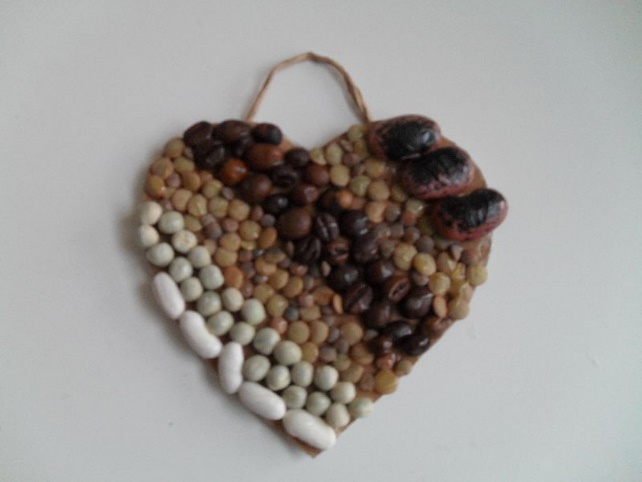 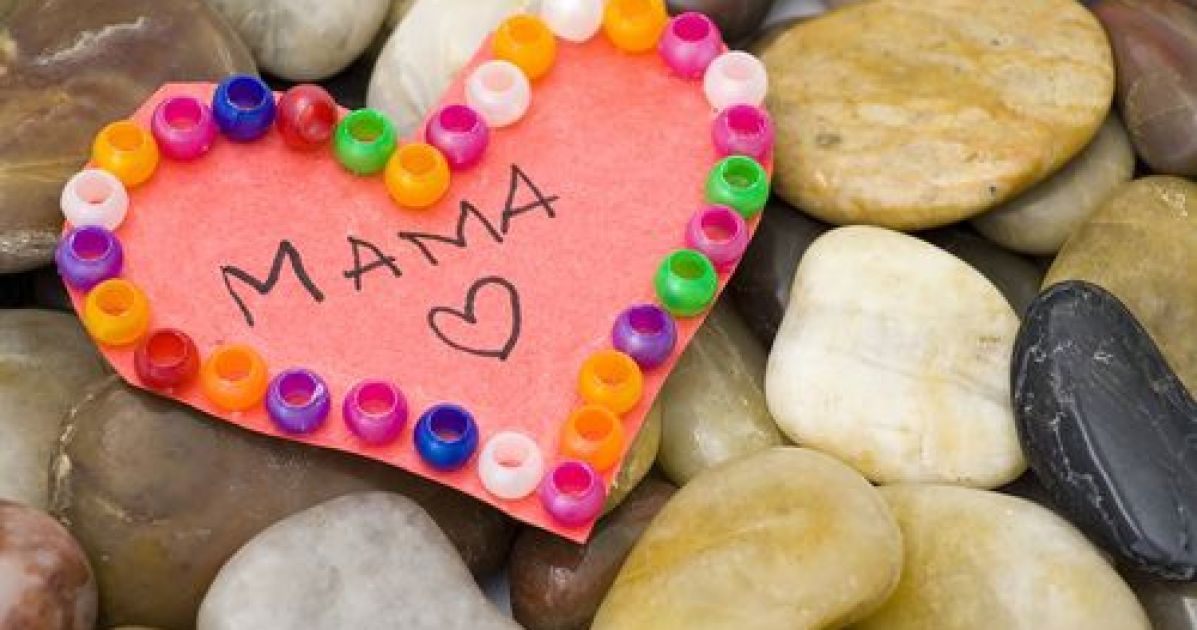 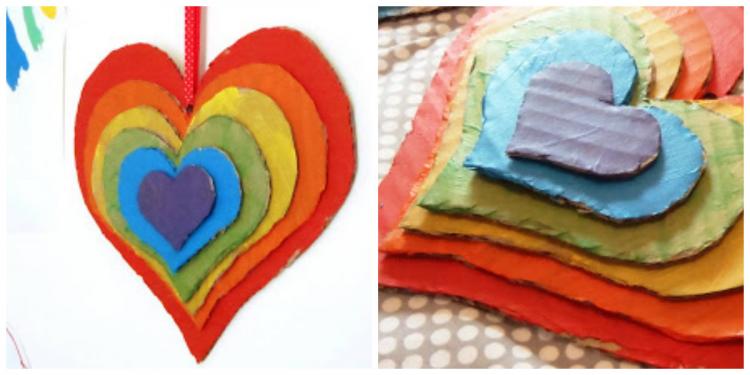 